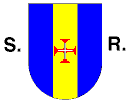 Região Autónoma da MadeiraGoverno RegionalSECRETARIA REGIONAL DA EDUCAÇÃO e RECURSOS HUMANOSESCOLA… / SERVIÇO TÉCNICO…ANEXO 1.3Projeto docenteDecreto Regulamentar Regional n.º 26/2012/M, de 8 de outubroData:O Docente: Estabelecimento de educação ou ensino / serviço técnicoPeríodo em avaliaçãoPeríodo em avaliaçãoCódigo do estabelecimentoDe:      a          AvaliadoN. º de identificação fiscalVínculoGrupo de recrutamentoO projeto docente tem por finalidade envolver o avaliado na concretização das metas e objetivos da escola ou serviço e consiste num documento composto por um máximo de duas páginas, anualmente elaborado em função do serviço distribuído.Este documento deverá ter em consideração os objetivos e metas fixados no projeto educativo do estabelecimento de educação, de ensino ou de instituição de educação especial ou o contributo para os objetivos e metas das atividades educativas fixadas no plano de atividades do serviço técnico da Direção Regional de Educação.O projeto docente tem caráter opcional, sendo substituído, para efeitos avaliativos, se não for apresentado pelo avaliado, pelas metas e objetivos do projeto educativo do estabelecimento de educação, de ensino ou de instituição de educação especial e plano anual de atividades do serviço técnico da Direção Regional de Educação.A apreciação do projeto docente pelo avaliador é comunicada por escrito ao avaliado.A contagem do número de páginas só se inicia a partir da página seguinte.Entrada nos serviços administrativosData de entrega:  	Rubrica:Data de entrega ao avaliador: 	Rubrica:Projeto docente